Załącznik nr do Ogłoszenia o naborze – Wykaz dopuszczalnych stawek dla towarów i usług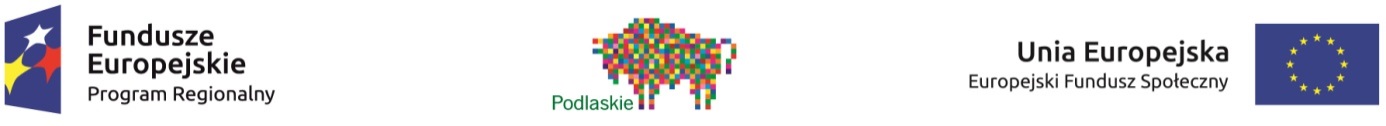 Wykaz dopuszczalnych stawek 
dla towarów i usług obowiązujący dla naborów ogłaszanych w ramach Działania 9.1 Regionalnego Programu Operacyjnego Województwa Podlaskiego na lata 2014-2020, Typ 10 Działania skierowane do rodzin, w tym rodzin przeżywających trudności opiekuńczo - wychowawcze, dzieci i młodzieży zagrożonej wykluczeniem społecznymBiałystok, 2018 r.	Przedstawiony Wykaz określa koszty najczęściej występujące w projektach, co oznacza, 
iż przedmiotowy dokument nie stanowi katalogu zamkniętego. Oznacza to, że dopuszcza się ujmowanie 
w budżetach projektów kosztów w nim niewskazanych. 	Wszelkie koszty, które nie zostały ujęte w katalogu powinny być zgodne z cenami rynkowymi oraz spełniać zasady kwalifikowalności. 	Stawki ujęte w katalogu są stawkami maksymalnymi, co jednak nie oznacza automatycznego akceptowania, przez osoby weryfikujące, stawek założonych na ich maksymalnym poziomie. Określenie stawek maksymalnych nie zwalnia osób weryfikujących wniosek o dofinansowanie projektu z weryfikacji zasadności i racjonalności wszystkich stawek/kosztów, również tych mieszczących się poniżej maksymalnego poziomu ustalonego przez IZ RPOWP 2014-2020.		Przyjęcie stawki maksymalnej nie oznacza, że będzie ona akceptowana w każdym projekcie, ponieważ podczas weryfikacji będą brane pod uwagę takie czynniki jak np. stopień złożoności projektu, wielkość grupy docelowej, wielkość zespołu projektowego.	
	Fakt zaakceptowania danej stawki we wniosku o dofinansowanie nie może być podstawą 
do zakwestionowania przez Beneficjenta decyzji IZ RPOWP 2014-2020 w zakresie niekwalifikowalności danego wydatku na etapie zatwierdzania wniosku o płatność i/lub kontroli (w przypadku, gdy wystąpią podstawy do uznania wydatków za niekwalifikowalne). . Ponadto Beneficjenta obowiązują zasady określone w Ogłoszeniu o naborze wniosków na podstawie szczegółowych wytycznych do danego obszaru tematycznego, np. w Wytycznych w zakresie realizacji przedsięwzięć w obszarze włączenia społecznego i zwalczania ubóstwa z wykorzystaniem z środków Europejskiego Funduszu Społecznego i Europejskiego Funduszu Rozwoju Regionalnego na lata 2014-2020.	W przypadku stawek wynagrodzenia personelu merytorycznego IZ RPOWP 2014-2020 przyjęła założenie, iż koszt kwalifikowalny dotyczy łącznej kwoty wynagrodzenia, tj. kwoty netto wraz z obciążeniami po stronie pracownika i pracodawcy (tzw. "brutto brutto"). W przypadku sekcji Staże podane kwoty są kwotami brutto.Weryfikacja wydatków ujętych w budżetach projektów dokonywana będzie z perspektywy ich efektywności i racjonalności kosztowej, w szczególności weryfikowane będą: zasadność realizacji poszczególnych zadań przewidzianych w projekcie; proporcjonalność/stosunek wartości poszczególnych zadań przewidzianych w projekcie do wartości całego budżetu oraz w relacji do zakładanych rezultatów i efektów (np. poprzez przeliczenie pozycji  budżetu na uczestnika, itp.); czy koszt jednostkowy usługi realizowanej w ramach danego projektu nie odbiega od cen towarów 
lub usług oferowanych w podobnych projektach lub oferowanych przez Beneficjanta poza projektem 
(np. poprzez sprawdzenie na stronach internetowych oferty komercyjnej Beneficjenta); czy wydatki ujmowane w budżecie projektu spełniają relację nakład-rezultat, tym samym czy będą ponoszone w wysokości odpowiedniej do specyfiki i złożoności zadań przewidzianych w projekcie, porównywane będą rezultaty projektów z nakładami finansowymi przewidzianymi w budżetach projektów; Ponadto  Beneficjenci sporządzając budżet projektu powinni:Pamiętać o celach EFS i RPOWP 2014-2020 Zapoznać się z koncepcją „Ogłoszeniem o naborze wniosków o udzielenie wsparcia na operacje realizowane przez podmioty inne niż LGD” oraz obowiązującymi procedurami 
i narzędziami (Wytyczne w zakresie kwalifikowania wydatków w ramach Europejskiego Funduszu Rozwoju Regionalnego, Europejskiego Funduszu Społecznego, Funduszu, Spójności na lata 2014-2020, SZOOP RPOWP 2014-2020, Instrukcja wypełniania wniosku o dofinansowanie realizacji projektów, itp.).Zweryfikować zasadność i racjonalność na różnych poziomach:całego projektu;zadań;poszczególnych wydatków.Pamiętać o konieczności nakierowania wsparcia na uczestników projektów (ograniczenie innych wydatków). Należy jednocześnie pamiętać, że nie wszystkie wydatki nakierowane na uczestników 
są zasadne, tj. finansowanie działań dodatkowych, zawyżających standard, np. gadżetów dla uczestników, dojazdów na szkolenie dla wszystkich uczestników bez analizy szczególnych potrzeb grupy docelowej).Dokładnie sprawdzać i oceniać swój potencjał (analiza racjonalności wydatków, w szczególności cross-financingu oraz środków trwałych w porównaniu z opisanym potencjałem, analiza udziału zadań zleconych w porównaniu z opisanym potencjałem).Poświęcić więcej czasu i uwagi na planowanie budżetu projektu (priorytetowe podejście do planowania projektów; im więcej czasu zostanie poświęcone na właściwe zaplanowanie projektów, tym mniej czasu będzie potrzebne do ich nadzorowania / monitorowania / korygowania ewentualnych błędów czy nieścisłości).Zwrócić uwagę na kwoty ryczałtowe (konieczność dokładnej oceny racjonalności i zasadności wydatków w każdym projekcie, szczególne znaczenie ww. oceny w projektach rozliczanych kwotami ryczałtowymi, gdzie weryfikacja wysokości wydatków (i ich zgodności ze stawkami rynkowymi) 
ma miejsce tylko i wyłącznie na etapie oceny wniosku o dofinansowanie projektu, natomiast na etapie rozliczania i kontroli weryfikowana jest realizacja zadań i wykonanie wskaźników, a nie wysokość poniesionych wydatków. Zadać sobie pytanie… Czy wydatkowałbyś własne środki w sposób przedstawiony w projekcie, gdybyś nimi dysponował i chciał je przeznaczyć na cele określone w treści naboru /projektu?:- notatnik;- segregator;- długopis;- ubezpieczenie uczestników;- badania lekarskie uczestników;- zwrot kosztów dojazdu;- egzaminy: państwowe/zawodowe/kompetencyjne/ ECDL, tzn. dające uprawnienia do wykonywania zawodu oraz egzamin państwowy na prawo jazdy.Materiały szkoleniowe (xero, książki, itp.) oraz ubrania robocze wchodzą w skład kosztu szkolenia.Ponadto Beneficjenta obowiązują również zasady określone w Regulaminie konkursu oraz szczegółowe wytyczne do danego obszaru tematycznego np.: Wytyczne w zakresie realizacji przedsięwzięć w obszarze włączenia społecznego i zwalczania ubóstwa z wykorzystaniem z środków Europejskiego Funduszu Społecznego i Europejskiego Funduszu Rozwoju Regionalnego na lata 2014-2020.Towar/UsługaTowar/UsługaSzczegółowy opis wydatkuDopuszczalna stawkaDopuszczalna stawkaZADANIA MERYTORYCZNE Uwaga:Wydatki na wynagrodzenie personelu są kwalifikowalne pod warunkiem, że ich wysokość odpowiada stawkom faktycznie stosowanym u Beneficjenta poza projektami współfinansowanymi z funduszy strukturalnych i FS na analogicznych stanowiskach lub na stanowiskach wymagających analogicznych kwalifikacji. Dotyczy to również pozostałych składników wynagrodzenia personelu, w tym nagród i premii.ZADANIA MERYTORYCZNE Uwaga:Wydatki na wynagrodzenie personelu są kwalifikowalne pod warunkiem, że ich wysokość odpowiada stawkom faktycznie stosowanym u Beneficjenta poza projektami współfinansowanymi z funduszy strukturalnych i FS na analogicznych stanowiskach lub na stanowiskach wymagających analogicznych kwalifikacji. Dotyczy to również pozostałych składników wynagrodzenia personelu, w tym nagród i premii.ZADANIA MERYTORYCZNE Uwaga:Wydatki na wynagrodzenie personelu są kwalifikowalne pod warunkiem, że ich wysokość odpowiada stawkom faktycznie stosowanym u Beneficjenta poza projektami współfinansowanymi z funduszy strukturalnych i FS na analogicznych stanowiskach lub na stanowiskach wymagających analogicznych kwalifikacji. Dotyczy to również pozostałych składników wynagrodzenia personelu, w tym nagród i premii.ZADANIA MERYTORYCZNE Uwaga:Wydatki na wynagrodzenie personelu są kwalifikowalne pod warunkiem, że ich wysokość odpowiada stawkom faktycznie stosowanym u Beneficjenta poza projektami współfinansowanymi z funduszy strukturalnych i FS na analogicznych stanowiskach lub na stanowiskach wymagających analogicznych kwalifikacji. Dotyczy to również pozostałych składników wynagrodzenia personelu, w tym nagród i premii.ZADANIA MERYTORYCZNE Uwaga:Wydatki na wynagrodzenie personelu są kwalifikowalne pod warunkiem, że ich wysokość odpowiada stawkom faktycznie stosowanym u Beneficjenta poza projektami współfinansowanymi z funduszy strukturalnych i FS na analogicznych stanowiskach lub na stanowiskach wymagających analogicznych kwalifikacji. Dotyczy to również pozostałych składników wynagrodzenia personelu, w tym nagród i premii.Psycholog*Wymagane doświadczenie zawodowe w danym obszarze merytorycznym.Czas trwania poszczególnych zajęć może się różnić. Zasadniczo stawka dotyczy godziny rozumianej jako 60 minut, chyba że przepisy szczegółowe określają/dopuszczają inny wymiar czasu trwania konkretnego rodzaju zajęć.Wymagane doświadczenie zawodowe w danym obszarze merytorycznym.Czas trwania poszczególnych zajęć może się różnić. Zasadniczo stawka dotyczy godziny rozumianej jako 60 minut, chyba że przepisy szczegółowe określają/dopuszczają inny wymiar czasu trwania konkretnego rodzaju zajęć.Wymagane doświadczenie zawodowe w danym obszarze merytorycznym.Czas trwania poszczególnych zajęć może się różnić. Zasadniczo stawka dotyczy godziny rozumianej jako 60 minut, chyba że przepisy szczegółowe określają/dopuszczają inny wymiar czasu trwania konkretnego rodzaju zajęć.110 zł/hLogopeda*Wymagane doświadczenie zawodowe w danym obszarze merytorycznym.Czas trwania poszczególnych zajęć może się różnić. Zasadniczo stawka dotyczy godziny rozumianej jako 60 minut, chyba że przepisy szczegółowe określają/dopuszczają inny wymiar czasu trwania konkretnego rodzaju zajęć.Wymagane doświadczenie zawodowe w danym obszarze merytorycznym.Czas trwania poszczególnych zajęć może się różnić. Zasadniczo stawka dotyczy godziny rozumianej jako 60 minut, chyba że przepisy szczegółowe określają/dopuszczają inny wymiar czasu trwania konkretnego rodzaju zajęć.Wymagane doświadczenie zawodowe w danym obszarze merytorycznym.Czas trwania poszczególnych zajęć może się różnić. Zasadniczo stawka dotyczy godziny rozumianej jako 60 minut, chyba że przepisy szczegółowe określają/dopuszczają inny wymiar czasu trwania konkretnego rodzaju zajęć.100 zł/hDoradca zawodowy*Wymagane doświadczenie zawodowe w danym obszarze merytorycznym.Czas trwania poszczególnych zajęć może się różnić. Zasadniczo stawka dotyczy godziny rozumianej jako 60 minut, chyba że przepisy szczegółowe określają/ dopuszczają inny wymiar czasu trwania konkretnego rodzaju zajęć.Należy mieć na uwadze, iż działania w zakresie poradnictwa i doradztwa edukacyjno-zawodowego nie mogą być incydentalne, ograniczone wyłącznie do okresu realizacji projektu, natomiast powinny wprowadzać nową jakość. Wymagane doświadczenie zawodowe w danym obszarze merytorycznym.Czas trwania poszczególnych zajęć może się różnić. Zasadniczo stawka dotyczy godziny rozumianej jako 60 minut, chyba że przepisy szczegółowe określają/ dopuszczają inny wymiar czasu trwania konkretnego rodzaju zajęć.Należy mieć na uwadze, iż działania w zakresie poradnictwa i doradztwa edukacyjno-zawodowego nie mogą być incydentalne, ograniczone wyłącznie do okresu realizacji projektu, natomiast powinny wprowadzać nową jakość. Wymagane doświadczenie zawodowe w danym obszarze merytorycznym.Czas trwania poszczególnych zajęć może się różnić. Zasadniczo stawka dotyczy godziny rozumianej jako 60 minut, chyba że przepisy szczegółowe określają/ dopuszczają inny wymiar czasu trwania konkretnego rodzaju zajęć.Należy mieć na uwadze, iż działania w zakresie poradnictwa i doradztwa edukacyjno-zawodowego nie mogą być incydentalne, ograniczone wyłącznie do okresu realizacji projektu, natomiast powinny wprowadzać nową jakość. 100 zł/hWynagrodzenie wychowawcy w placówce wsparcia dziennegoCo najmniej 2 lata doświadczenia zawodowego
w danym obszarze merytorycznym. Wynagrodzenie wynikające z Rozporządzenia Rady Ministrów z dnia 18.11.2014r. w sprawie wynagradzania pracowników samorządowych.Co najmniej 2 lata doświadczenia zawodowego
w danym obszarze merytorycznym. Wynagrodzenie wynikające z Rozporządzenia Rady Ministrów z dnia 18.11.2014r. w sprawie wynagradzania pracowników samorządowych.Co najmniej 2 lata doświadczenia zawodowego
w danym obszarze merytorycznym. Wynagrodzenie wynikające z Rozporządzenia Rady Ministrów z dnia 18.11.2014r. w sprawie wynagradzania pracowników samorządowych.-Wynagrodzenie kierownika placówkij.w.j.w.j.w.-Wynagrodzenie opiekuna dzieci/animatora zabawj.w.j.w.j.w.-Inny specjalista np.  (terapeuta, prowadzący specjalistyczne zajęcia indywidualne,  itp.)*Wymagane doświadczenie zawodowe w danym obszarze merytorycznym.Czas trwania poszczególnych zajęć może się różnić. Zajęcia dodatkowe w szkole np. zajęcia dydaktyczno-wyrównawcze, zajęcia rozwijające uzdolnienia trwają 45 minut, chyba, że przepisy szczegółowe określają inny wymiar czasu trwania konkretnego rodzaju zajęć.W pozostałych przypadkach stawka dotyczy godziny rozumianej jako 60 minut.Wymagane doświadczenie zawodowe w danym obszarze merytorycznym.Czas trwania poszczególnych zajęć może się różnić. Zajęcia dodatkowe w szkole np. zajęcia dydaktyczno-wyrównawcze, zajęcia rozwijające uzdolnienia trwają 45 minut, chyba, że przepisy szczegółowe określają inny wymiar czasu trwania konkretnego rodzaju zajęć.W pozostałych przypadkach stawka dotyczy godziny rozumianej jako 60 minut.Wymagane doświadczenie zawodowe w danym obszarze merytorycznym.Czas trwania poszczególnych zajęć może się różnić. Zajęcia dodatkowe w szkole np. zajęcia dydaktyczno-wyrównawcze, zajęcia rozwijające uzdolnienia trwają 45 minut, chyba, że przepisy szczegółowe określają inny wymiar czasu trwania konkretnego rodzaju zajęć.W pozostałych przypadkach stawka dotyczy godziny rozumianej jako 60 minut.105 zł/hPrawnik (w zakresie poradnictwa rodzinnego)*Wymagane doświadczenie zawodowe w danym obszarze merytorycznym.Zasadniczo stawka dotyczy godziny rozumianej jako 60 minut, chyba że przepisy szczegółowe określają/dopuszczają inny wymiar czasu trwania konkretnego rodzaju zajęć.Stawka jest adekwatna gdy służy rozwiązaniu konkretnego problemu, jest świadczona indywidualnie w zależności od potrzeb.Wymagane doświadczenie zawodowe w danym obszarze merytorycznym.Zasadniczo stawka dotyczy godziny rozumianej jako 60 minut, chyba że przepisy szczegółowe określają/dopuszczają inny wymiar czasu trwania konkretnego rodzaju zajęć.Stawka jest adekwatna gdy służy rozwiązaniu konkretnego problemu, jest świadczona indywidualnie w zależności od potrzeb.Wymagane doświadczenie zawodowe w danym obszarze merytorycznym.Zasadniczo stawka dotyczy godziny rozumianej jako 60 minut, chyba że przepisy szczegółowe określają/dopuszczają inny wymiar czasu trwania konkretnego rodzaju zajęć.Stawka jest adekwatna gdy służy rozwiązaniu konkretnego problemu, jest świadczona indywidualnie w zależności od potrzeb.130 zł/h* W uzasadnionych przypadkach dopuszcza się zwiększenie stawki o koszt dojazdu do uczestników projektu w celu świadczenia usługi na terenie innej gminy np. na terenie gmin wiejskich i obszarów wiejskich gmin miejsko-wiejskich.* W uzasadnionych przypadkach dopuszcza się zwiększenie stawki o koszt dojazdu do uczestników projektu w celu świadczenia usługi na terenie innej gminy np. na terenie gmin wiejskich i obszarów wiejskich gmin miejsko-wiejskich.* W uzasadnionych przypadkach dopuszcza się zwiększenie stawki o koszt dojazdu do uczestników projektu w celu świadczenia usługi na terenie innej gminy np. na terenie gmin wiejskich i obszarów wiejskich gmin miejsko-wiejskich.* W uzasadnionych przypadkach dopuszcza się zwiększenie stawki o koszt dojazdu do uczestników projektu w celu świadczenia usługi na terenie innej gminy np. na terenie gmin wiejskich i obszarów wiejskich gmin miejsko-wiejskich.* W uzasadnionych przypadkach dopuszcza się zwiększenie stawki o koszt dojazdu do uczestników projektu w celu świadczenia usługi na terenie innej gminy np. na terenie gmin wiejskich i obszarów wiejskich gmin miejsko-wiejskich.STAŻESTAŻESTAŻESTAŻESTAŻEOpiekun stażu/praktyki Zakres wsparcia powinien być zgodny z Wytycznymi w zakresie realizacji przedsięwzięć z udziałem środków Europejskiego Funduszu Społecznego w obszarze rynku pracy na lata 2014-2020. Zakres wsparcia powinien być zgodny z Wytycznymi w zakresie realizacji przedsięwzięć z udziałem środków Europejskiego Funduszu Społecznego w obszarze rynku pracy na lata 2014-2020. Zakres wsparcia powinien być zgodny z Wytycznymi w zakresie realizacji przedsięwzięć z udziałem środków Europejskiego Funduszu Społecznego w obszarze rynku pracy na lata 2014-2020. Stypendium stażowe Stypendium stażowe: - czas pracy osoby odbywającej staż nie może przekraczać 8 godzin na dobę i 40 godzin tygodniowo, osoby z niepełnosprawnością zaliczonej do znacznego lub umiarkowanego stopnia niepełnoprawności — 7 godzin na dobę i 35 godzin tygodniowo: -staż trwa nie dłużej niż 6 miesięcy kalendarzowych. W uzasadnionych przypadkach wynikających ze specyfiki stanowiska pracy, na którym odbywa się staż, może być wydłużony stosownie do programu stażu.Stypendium stażowe: - czas pracy osoby odbywającej staż nie może przekraczać 8 godzin na dobę i 40 godzin tygodniowo, osoby z niepełnosprawnością zaliczonej do znacznego lub umiarkowanego stopnia niepełnoprawności — 7 godzin na dobę i 35 godzin tygodniowo: -staż trwa nie dłużej niż 6 miesięcy kalendarzowych. W uzasadnionych przypadkach wynikających ze specyfiki stanowiska pracy, na którym odbywa się staż, może być wydłużony stosownie do programu stażu.Stypendium stażowe: - czas pracy osoby odbywającej staż nie może przekraczać 8 godzin na dobę i 40 godzin tygodniowo, osoby z niepełnosprawnością zaliczonej do znacznego lub umiarkowanego stopnia niepełnoprawności — 7 godzin na dobę i 35 godzin tygodniowo: -staż trwa nie dłużej niż 6 miesięcy kalendarzowych. W uzasadnionych przypadkach wynikających ze specyfiki stanowiska pracy, na którym odbywa się staż, może być wydłużony stosownie do programu stażu.W okresie odbywania stażu/praktyki stażyście/praktykantowi przysługuje stypendium stażowe, które miesięcznie wynosi 120% zasiłku, o którym mowa w art. 72 ust. 1 pkt 1 ustawy o promocji zatrudnienia i instytucjach rynku pracy, jeżeli miesięczna liczba godzin stażu/praktyki wynosi nie mniej niż 160 godzin miesięcznie-w przypadku niższego miesięcznego wymiaru godzin, wysokość stypendium ustala się proporcjonalnie. Inne koszty związane z odbywaniem stażu (np. koszty dojazdu, koszty wyposażenia stanowiska pracy, koszty eksploatacji materiałów i narzędzi, szkolenia BHP stażysty itp.) Zgodnie z Wytycznymi w zakresie realizacji przedsięwzięć z udziałem środków Europejskiego Funduszu Społecznego w obszarze rynku pracy na lata 2014-2020, katalog wydatków przewidzianych w ramach projektu może uwzględniać koszty inne niż stypendium stażowe oraz wynagrodzenie dla opiekuna stażu.W przypadku wyposażenia stanowiska pracy w niezbędne materiały i narzędzia dla stażysty dopuszcza się możliwość finansowania w ramach stażu materiałów zużywalnych niezbędnych do bezpośredniego wykonywania obowiązków stażowych. Powinny to być jednak materiały niezbędne, ściśle powiązane z programem kształcenia i programem stażu, takie które zostaną uwzględnione w programie stażu oraz wskazane we wniosku o dofinansowanie. Zgodnie z Wytycznymi w zakresie realizacji przedsięwzięć z udziałem środków Europejskiego Funduszu Społecznego w obszarze rynku pracy na lata 2014-2020, katalog wydatków przewidzianych w ramach projektu może uwzględniać koszty inne niż stypendium stażowe oraz wynagrodzenie dla opiekuna stażu.W przypadku wyposażenia stanowiska pracy w niezbędne materiały i narzędzia dla stażysty dopuszcza się możliwość finansowania w ramach stażu materiałów zużywalnych niezbędnych do bezpośredniego wykonywania obowiązków stażowych. Powinny to być jednak materiały niezbędne, ściśle powiązane z programem kształcenia i programem stażu, takie które zostaną uwzględnione w programie stażu oraz wskazane we wniosku o dofinansowanie. Zgodnie z Wytycznymi w zakresie realizacji przedsięwzięć z udziałem środków Europejskiego Funduszu Społecznego w obszarze rynku pracy na lata 2014-2020, katalog wydatków przewidzianych w ramach projektu może uwzględniać koszty inne niż stypendium stażowe oraz wynagrodzenie dla opiekuna stażu.W przypadku wyposażenia stanowiska pracy w niezbędne materiały i narzędzia dla stażysty dopuszcza się możliwość finansowania w ramach stażu materiałów zużywalnych niezbędnych do bezpośredniego wykonywania obowiązków stażowych. Powinny to być jednak materiały niezbędne, ściśle powiązane z programem kształcenia i programem stażu, takie które zostaną uwzględnione w programie stażu oraz wskazane we wniosku o dofinansowanie. nie więcej niż
5 000 zł brutto na 1 stażystęINNE KOSZTYINNE KOSZTYINNE KOSZTYINNE KOSZTYINNE KOSZTYKoszty opieki nad dzieckiem lub osobą zależną/ koszty zorganizowania zajęć z dziećmi lub osobami zależnymi/ koszty pobytu dziecka w świetlicach i klubach - po udokumentowaniu kosztów, można refundować wydatki poniesione na opiekę nad dzieckiem/ osobą zależną/ koszty zorganizowania zajęć z dziećmi lub osobami zależnymi/ koszty pobytu dziecka w świetlicach i klubach. Refundacja przysługuje w okresie realizacji wsparcia. - po udokumentowaniu kosztów, można refundować wydatki poniesione na opiekę nad dzieckiem/ osobą zależną/ koszty zorganizowania zajęć z dziećmi lub osobami zależnymi/ koszty pobytu dziecka w świetlicach i klubach. Refundacja przysługuje w okresie realizacji wsparcia. - po udokumentowaniu kosztów, można refundować wydatki poniesione na opiekę nad dzieckiem/ osobą zależną/ koszty zorganizowania zajęć z dziećmi lub osobami zależnymi/ koszty pobytu dziecka w świetlicach i klubach. Refundacja przysługuje w okresie realizacji wsparcia. W wysokości wynikającej z wniosku o dofinansowanie.WYNAJEM SALI KOMPUTEROWEJ/SZKOLENIOWEJ/KONFERENCYJNEJWYNAJEM SALI KOMPUTEROWEJ/SZKOLENIOWEJ/KONFERENCYJNEJWYNAJEM SALI KOMPUTEROWEJ/SZKOLENIOWEJ/KONFERENCYJNEJSala komputerowa
(minimum 15 osób)****Koszt obejmuje: zapewnienie odpowiednich warunków socjalnych oraz bhp, w tym uwzględniających niwelowanie barier architektonicznych w związku z udziałem w projekcie osób niepełnosprawnych. Sala zajęciowa musi zapewnić minimum 15 miejsc szkoleniowych, (stanowisk wyposażonych w komputery)  być wyposażona w projektor multimedialny, flipchart lub tablicę suchościeralną oraz posiadać dostęp do internetu.57 zł/hSala szkoleniowa (15-30 osób)****Koszt obejmuje: zapewnienie odpowiednich warunków socjalnych oraz bhp, w tym uwzględniających niwelowanie barier architektonicznych w związku z udziałem w projekcie osób niepełnosprawnych. Sala zajęciowa musi zapewnić minimum 15 miejsc (stanowisk) szkoleniowych, być wyposażona w projektor multimedialny, flipchart lub tablicę suchościeralną oraz posiadać dostęp do internetu.75 zł/hSala szkoleniowa (60-90 osób)****Koszt obejmuje zapewnienie odpowiednich warunków socjalnych oraz bhp, w tym uwzględniających niwelowanie barier architektonicznych w związku z udziałem w projekcie osób niepełnosprawnych. Sala zajęciowa musi zapewnić minimum 60 miejsc (stanowisk) szkoleniowych, być wyposażona w projektor multimedialny, flipchart lub tablicę suchościeralną oraz posiadać dostęp do internetu.750 zł/dzień**** W przypadku, gdy podmiot realizujący projekt wnosi sale jako wkład własny niepieniężny,  wartość wkładu wycenia się jako koszt amortyzacji lub wynajmu (stawkę może określać np. cennik danej instytucji).**** W przypadku, gdy podmiot realizujący projekt wnosi sale jako wkład własny niepieniężny,  wartość wkładu wycenia się jako koszt amortyzacji lub wynajmu (stawkę może określać np. cennik danej instytucji).**** W przypadku, gdy podmiot realizujący projekt wnosi sale jako wkład własny niepieniężny,  wartość wkładu wycenia się jako koszt amortyzacji lub wynajmu (stawkę może określać np. cennik danej instytucji).MEBLE I WYPOSAŻENIEMEBLE I WYPOSAŻENIEMEBLE I WYPOSAŻENIEKrzesło obrotowe-210 zł/szt.Flipchart-350 zł/szt.Szafa biurowa na dokumentyO wymiarach nie mniejszych niż
143 cm x  x .990 zł/szt.Szafa metalowa na dokumenty O wymiarach nie mniejszych niż
190 cm x  x , 5 półek.1 100 zł/szt.Biurko-310 zł/szt.WYŻYWIENIE UCZESTNIKÓW PROJEKTUWYŻYWIENIE UCZESTNIKÓW PROJEKTUWYŻYWIENIE UCZESTNIKÓW PROJEKTUPrzerwa kawowa 
i catering dla uczestników projektu  Przerwa kawowa - wydatek kwalifikowalny, o ile jest to uzasadnione specyfiką realizowanego projektu. Kwalifikowalność wydatku jest możliwa tylko w przypadku gdy forma wsparcia, w ramach której przewidziano przerwę kawową dla tej samej grupy osób w danym dniu, trwa 4 godziny i dłużej. Wydatek obejmuje: kawę, herbatę, wodę, mleko, cukier, cytrynę, drobne słone lub słodkie przekąski typu paluszki, ciastka, owoce, przy czym  istnieje możliwość szerszego zakresu usługi,
o ile mieści się to w określonej cenie rynkowej.Catering dla uczestników projektu - wydatek kwalifikowalny, o ile jest to uzasadnione specyfiką realizowanego projektu. Kwalifikowalność wydatku jest możliwa tylko w przypadku, gdy forma wsparcia, w ramach której przewidziano przerwę kawową dla tej samej grupy osób w danym dniu, trwa 6 godzin i dłużej. Wydatek obejmuje: dwa dania (zupę i drugie danie) oraz napój, przy czym  istnieje możliwość szerszego zakresu usługi, o ile mieści się to w określonej cenie rynkowej.42 zł/osoba/ dzień (w tym 15 zł przerwa kawowa, 27 zł catering)BADANIA LEKARSKIEBADANIA LEKARSKIEBADANIA LEKARSKIEPodstawowe badania lekarskie/medycyny pracy podstawowe66 zł/osobaSpecjalistyczne badania lekarskie60-150zł/osobaBadanie lekarskie na kurs prawa jazdy 200 zł / osoba (cena określona przez ustawodawcę)ZWROT KOSZTÓW DOJAZDU UCZESTNIKÓW PROJEKTUZWROT KOSZTÓW DOJAZDU UCZESTNIKÓW PROJEKTUZWROT KOSZTÓW DOJAZDU UCZESTNIKÓW PROJEKTUZwrot kosztów dojazdu-Wydatek kwalifikowalny do wysokości opłat za środki transportu publicznego szynowego lub kołowego zgodnie
z cennikiem biletów II klasy obowiązującym na danym obszarze.KURSY/SZKOLENIA/KWALIFIKACJEKURSY/SZKOLENIA/KWALIFIKACJEKURSY/SZKOLENIA/KWALIFIKACJEKurs na prawo jazdy kategorii B-1 200 - 1350 zł/osobaKurs na prawo jazdy kategorii C-1 900 zł/osobaKurs na prawo jazdy kategorii CE-1 650 zł/osobaKurs na prawo jazdy kategorii C, C+E3000 - 3400 zł/osobaKurs na prawo jazdy kategorii D (po B)-3 450 zł/osobaKurs na prawo jazdy kategorii D (po C)2 750 zł/osobaKurs kwalifikacji wstępnej dla kat. C i CE-4 000 zł/osobaKurs kwalifikacji wstępnej dla kat. D i DE-4 400 zł/osobaKurs kwalifikacji wstępnej przyśpieszonej dla kat. C i CE-2 450 zł/osobaKurs kwalifikacji wstępnej przyśpieszonej dla kat. D i DE-2 700 zł/osobaSzkolenie BHP Nie mniej niż 8 godzin.60 - 150  zł/osobaKurs komputerowy – Excel podstawowyNie mniej niż 16 godzin.360 zł/osobaKurs komputerowy – Excel średniozaawansowanyNie mniej niż 16 godzin.670 zł/osobaKurs komputerowy – Excel zaawansowanyNie mniej niż 16 godzin.1 400 zł/osobaKurs komputerowy – Tworzenie stron WWWNie mniej niż 20 godzin.1 000 zł/osobaKurs komputerowy – ECDL podstawowy Nie mniej niż 60 godzin.2 250 zł/osobaKurs komputerowy – ECDL standard/zaawansowany Nie mniej niż 100 godzin.3 300 zł/osobaKurs spawacza metodą MAGNie mniej niż 103 godziny.2 150 zł/osobaKurs spawacza metodą MIGNie mniej niż 103 godziny. 2 400 zł/osobaKurs spawacza metodą MMANie mniej niż 103 godziny.2 300 zł/osobaKurs spawacza metodą TIGNie mniej niż 103 godziny.3 100 zł/osobaKurs spawacza metodą acetylenowo-tlenowąNie mniej niż 103 godziny.2 100 zł/osobaKurs operatora wózków widłowych Nie mniej niż 67 godzin.520 zł/osobaKurs obsługi koparko-ładowarkiNie mniej niż 134 godziny.1 750 zł/osoba***** W przypadku zwiększenia ilości godzin przewidzianych na dany kurs/szkolenie stawka może ulec proporcjonalnemu zwiększeniu.***** W przypadku zwiększenia ilości godzin przewidzianych na dany kurs/szkolenie stawka może ulec proporcjonalnemu zwiększeniu.***** W przypadku zwiększenia ilości godzin przewidzianych na dany kurs/szkolenie stawka może ulec proporcjonalnemu zwiększeniu.